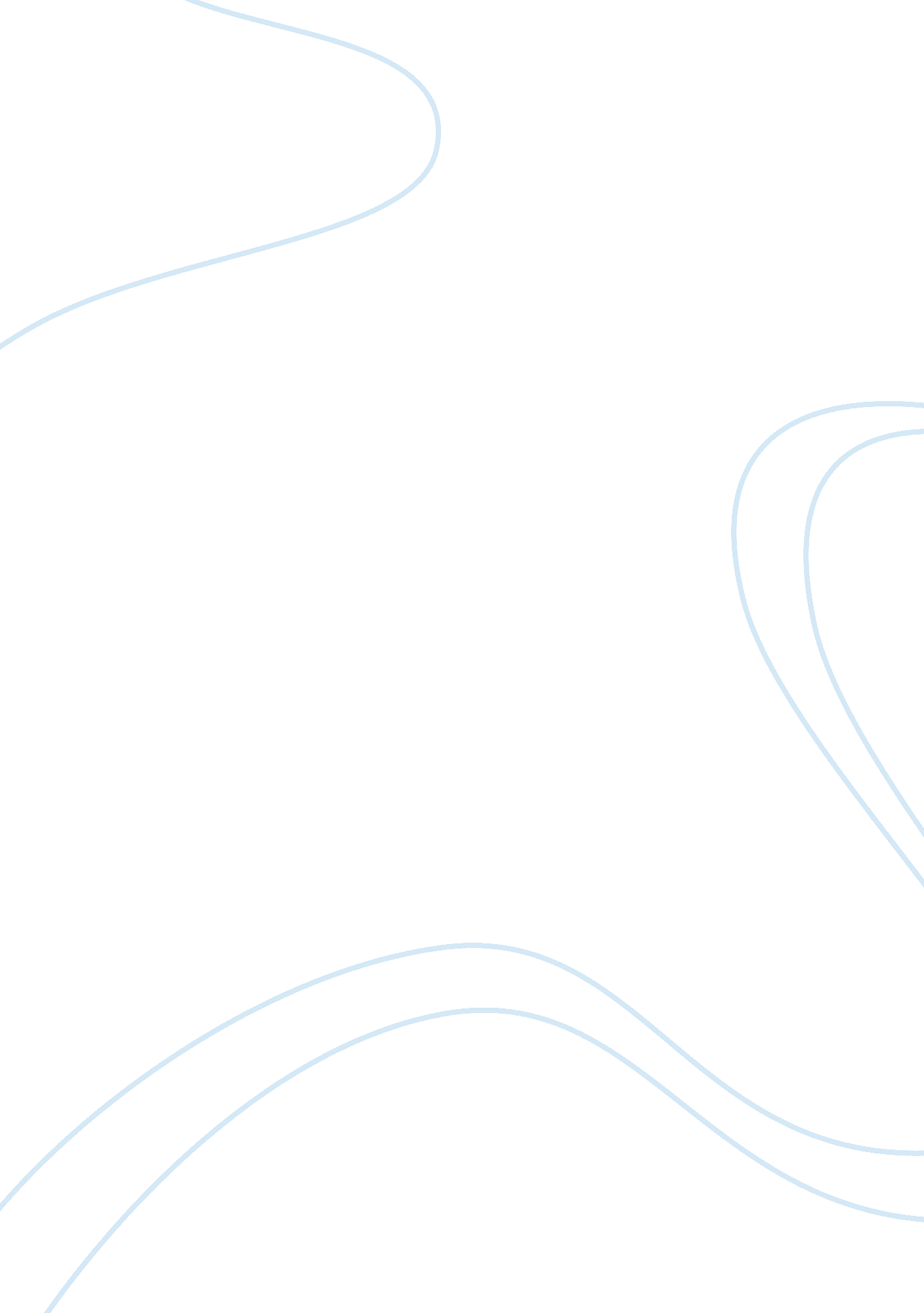 Group observation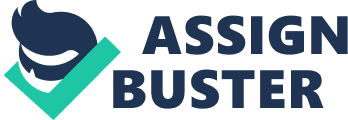 I chose to detect a sex wrongdoers group at office of an association of accredited professional counsellors in Hinesville. Georgia. The group consisted of 9 sex wrongdoers and the counsellor. who was a adult female. and myself. The group meet in the eventide and everyone was present and on clip. We sat in a circle. and I was introduced. I had to subscribe a confidentiality understanding. and the cats signed something saying they didn’t mind my being at that place. There were no debuts. as everyone knew each other. Group therapy is seen as the most appropriate signifier of intervention in the United States. The principle for this is the statement that sex wrongdoers require group therapy because effectual confrontation of manipulative behaviour can merely be done by other persons who have been through the same dynamic. Groups are seen as necessary and appropriate for all sexual wrongdoers. regardless of their single personalities and the factors underlying their opprobrious behaviour ( Grossman. Martis. & A ; Fichter. 1999 ) . Psychological intervention of sex wrongdoers showed small success until the coming of cognitive-behavioral techniques which have undergone rapid development over the past two decennaries. CBT was chiefly developed through a meeting of behavior therapy with cognitive therapy. While rooted in instead different theories. these two traditions found common land in concentrating on the “ here and now” . and on relieving symptoms. The end of these interventions is to alter sex offenders’ belief systems. extinguish inappropriate behaviour. and increase appropriate behaviour by modifying reinforcement eventualities so that violative behaviour is no longer reinforced ( What is CBT. 2007 ) . CT intercession methods include assisting clients learns to place the negative. automatic ideas that occur in disconcerting state of affairss. to analyze their cogency. and to replace them with more utile. world based thought. The clients are helped to place and alter the elements of their belief system ( universe position. self-concept ) and the cognitive deformations ( mistakes in concluding like ruinous believing ) that lead to negative automatic ideas. This empowers clients by learning them to see a assortment of alternate accounts for the cause of an event. by assisting them repeat jobs in behavioural footings that give a client some control over it and to make schemes for covering with fearful possibilities. BT intercession methods include recreation techniques to decrease negative thought and emotionalism. activity scheduling to increase positive emotion and command. prep and graded undertaking assignments. which entail incremental stairss of increasing trouble to make ends. and function drama and dry run to seek out and pattern new behaviours and functions to be used in the existent universe. lients how to utilize self-monitoring techniques. where the client records information about a mark behaviour. and stimulus control. the edifice. alteration. or riddance of a stimulus-response connexion so that a mark response is increased or eliminated ( Fraum. 2011 ) . I observed the counsellor utilizing these intercessions during the group. One of the ends of the group is prevent reoffenses. When the group started the first thing the counsellor asked was if any members had and “ Red Flags” during the hebdomad. The Red Flag indicates a signifier of a self- monitoring technique. when the member knows that he is danger state of affairs and must halt the behaviour or go forth the country. A few members recounted what had happened to them and how they solved the job. The group was in the on the job phase. Up for treatment was why a member had failed a compulsory polygragh trial ; the member disclosed a reaction to the words kid erotica. Seven members gave feedback. Harmonizing to Corey. Corey. & A ; Corey ( 2010 ) during the on the job phase members trusted other members. ends were clear and specific. people feel free to convey themselves into the work of others. there is a willingness to put on the line unwraping endangering stuff. feedback is given freely and accepted without defensiveness. members feel hopeful. there is a an consciousness of the group procedure. communicating is clear and direct. and the focal point is on the here and now. The group displayed these features and more. 